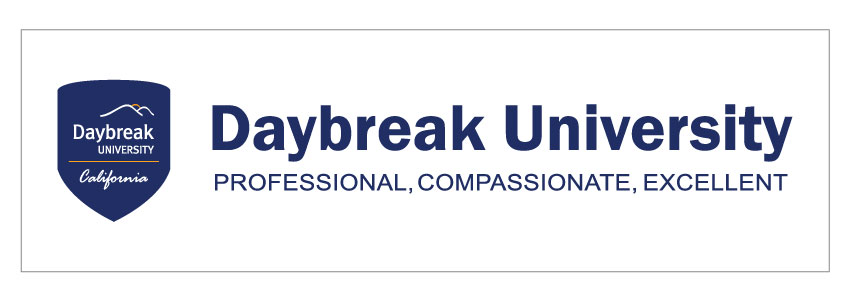 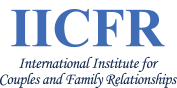 2019 International Conference for Couples and Family Relationships (ICCFR) Registration Form2019 International Conference for Couples and Family Relationships (ICCFR) Registration Form2019 International Conference for Couples and Family Relationships (ICCFR) Registration Form2019 International Conference for Couples and Family Relationships (ICCFR) Registration Form2019 International Conference for Couples and Family Relationships (ICCFR) Registration Form2019 International Conference for Couples and Family Relationships (ICCFR) Registration Form2019 International Conference for Couples and Family Relationships (ICCFR) Registration Form2019 International Conference for Couples and Family Relationships (ICCFR) Registration Form2019 International Conference for Couples and Family Relationships (ICCFR) Registration Form2019 International Conference for Couples and Family Relationships (ICCFR) Registration Form2019 International Conference for Couples and Family Relationships (ICCFR) Registration Form2019 International Conference for Couples and Family Relationships (ICCFR) Registration Form2019 International Conference for Couples and Family Relationships (ICCFR) Registration Form2019 International Conference for Couples and Family Relationships (ICCFR) Registration Form2019 International Conference for Couples and Family Relationships (ICCFR) Registration Form2019 International Conference for Couples and Family Relationships (ICCFR) Registration Form2019 International Conference for Couples and Family Relationships (ICCFR) Registration Form2019 International Conference for Couples and Family Relationships (ICCFR) Registration Form2019 International Conference for Couples and Family Relationships (ICCFR) Registration Form2019 International Conference for Couples and Family Relationships (ICCFR) Registration Form2019 International Conference for Couples and Family Relationships (ICCFR) Registration Form2019 International Conference for Couples and Family Relationships (ICCFR) Registration Form2019 International Conference for Couples and Family Relationships (ICCFR) Registration FormNameNamePhonePhoneEmailEmailAddressAddressCoursesCourses*Please check Yes or No next to the following statements.   I would like to attend the following course: Yes (   )   No (   )  Diversity & The Practice of Couples and Family Therapy by Dr. Anne Prouty  Date: 6/14/2019 - 6/15/2019   Cost: $300 ($200 for members of IICFR)I would like to attend the following course: Yes (   )   No (   )  Clinical Intervention Research in Couples and Family Therapy by Dr. Deanna Linville   Date: 6/18/2019 – 6/19/2019   Cost: $300 ($200 for members of IICFR)*IICFR offers a discount to members of affiliated institutes of IICFR. I am the member of one of the following affiliated institutes of the International Institutefor Couples and Family Therapy (IICFR): Purdue University Northwest, Hope International University, Daybreak University.  Yes (   )  No (   )*Please check Yes or No next to the following statements.   I would like to attend the following course: Yes (   )   No (   )  Diversity & The Practice of Couples and Family Therapy by Dr. Anne Prouty  Date: 6/14/2019 - 6/15/2019   Cost: $300 ($200 for members of IICFR)I would like to attend the following course: Yes (   )   No (   )  Clinical Intervention Research in Couples and Family Therapy by Dr. Deanna Linville   Date: 6/18/2019 – 6/19/2019   Cost: $300 ($200 for members of IICFR)*IICFR offers a discount to members of affiliated institutes of IICFR. I am the member of one of the following affiliated institutes of the International Institutefor Couples and Family Therapy (IICFR): Purdue University Northwest, Hope International University, Daybreak University.  Yes (   )  No (   )*Please check Yes or No next to the following statements.   I would like to attend the following course: Yes (   )   No (   )  Diversity & The Practice of Couples and Family Therapy by Dr. Anne Prouty  Date: 6/14/2019 - 6/15/2019   Cost: $300 ($200 for members of IICFR)I would like to attend the following course: Yes (   )   No (   )  Clinical Intervention Research in Couples and Family Therapy by Dr. Deanna Linville   Date: 6/18/2019 – 6/19/2019   Cost: $300 ($200 for members of IICFR)*IICFR offers a discount to members of affiliated institutes of IICFR. I am the member of one of the following affiliated institutes of the International Institutefor Couples and Family Therapy (IICFR): Purdue University Northwest, Hope International University, Daybreak University.  Yes (   )  No (   )*Please check Yes or No next to the following statements.   I would like to attend the following course: Yes (   )   No (   )  Diversity & The Practice of Couples and Family Therapy by Dr. Anne Prouty  Date: 6/14/2019 - 6/15/2019   Cost: $300 ($200 for members of IICFR)I would like to attend the following course: Yes (   )   No (   )  Clinical Intervention Research in Couples and Family Therapy by Dr. Deanna Linville   Date: 6/18/2019 – 6/19/2019   Cost: $300 ($200 for members of IICFR)*IICFR offers a discount to members of affiliated institutes of IICFR. I am the member of one of the following affiliated institutes of the International Institutefor Couples and Family Therapy (IICFR): Purdue University Northwest, Hope International University, Daybreak University.  Yes (   )  No (   )*Please check Yes or No next to the following statements.   I would like to attend the following course: Yes (   )   No (   )  Diversity & The Practice of Couples and Family Therapy by Dr. Anne Prouty  Date: 6/14/2019 - 6/15/2019   Cost: $300 ($200 for members of IICFR)I would like to attend the following course: Yes (   )   No (   )  Clinical Intervention Research in Couples and Family Therapy by Dr. Deanna Linville   Date: 6/18/2019 – 6/19/2019   Cost: $300 ($200 for members of IICFR)*IICFR offers a discount to members of affiliated institutes of IICFR. I am the member of one of the following affiliated institutes of the International Institutefor Couples and Family Therapy (IICFR): Purdue University Northwest, Hope International University, Daybreak University.  Yes (   )  No (   )*Please check Yes or No next to the following statements.   I would like to attend the following course: Yes (   )   No (   )  Diversity & The Practice of Couples and Family Therapy by Dr. Anne Prouty  Date: 6/14/2019 - 6/15/2019   Cost: $300 ($200 for members of IICFR)I would like to attend the following course: Yes (   )   No (   )  Clinical Intervention Research in Couples and Family Therapy by Dr. Deanna Linville   Date: 6/18/2019 – 6/19/2019   Cost: $300 ($200 for members of IICFR)*IICFR offers a discount to members of affiliated institutes of IICFR. I am the member of one of the following affiliated institutes of the International Institutefor Couples and Family Therapy (IICFR): Purdue University Northwest, Hope International University, Daybreak University.  Yes (   )  No (   )*Please check Yes or No next to the following statements.   I would like to attend the following course: Yes (   )   No (   )  Diversity & The Practice of Couples and Family Therapy by Dr. Anne Prouty  Date: 6/14/2019 - 6/15/2019   Cost: $300 ($200 for members of IICFR)I would like to attend the following course: Yes (   )   No (   )  Clinical Intervention Research in Couples and Family Therapy by Dr. Deanna Linville   Date: 6/18/2019 – 6/19/2019   Cost: $300 ($200 for members of IICFR)*IICFR offers a discount to members of affiliated institutes of IICFR. I am the member of one of the following affiliated institutes of the International Institutefor Couples and Family Therapy (IICFR): Purdue University Northwest, Hope International University, Daybreak University.  Yes (   )  No (   )*Please check Yes or No next to the following statements.   I would like to attend the following course: Yes (   )   No (   )  Diversity & The Practice of Couples and Family Therapy by Dr. Anne Prouty  Date: 6/14/2019 - 6/15/2019   Cost: $300 ($200 for members of IICFR)I would like to attend the following course: Yes (   )   No (   )  Clinical Intervention Research in Couples and Family Therapy by Dr. Deanna Linville   Date: 6/18/2019 – 6/19/2019   Cost: $300 ($200 for members of IICFR)*IICFR offers a discount to members of affiliated institutes of IICFR. I am the member of one of the following affiliated institutes of the International Institutefor Couples and Family Therapy (IICFR): Purdue University Northwest, Hope International University, Daybreak University.  Yes (   )  No (   )*Please check Yes or No next to the following statements.   I would like to attend the following course: Yes (   )   No (   )  Diversity & The Practice of Couples and Family Therapy by Dr. Anne Prouty  Date: 6/14/2019 - 6/15/2019   Cost: $300 ($200 for members of IICFR)I would like to attend the following course: Yes (   )   No (   )  Clinical Intervention Research in Couples and Family Therapy by Dr. Deanna Linville   Date: 6/18/2019 – 6/19/2019   Cost: $300 ($200 for members of IICFR)*IICFR offers a discount to members of affiliated institutes of IICFR. I am the member of one of the following affiliated institutes of the International Institutefor Couples and Family Therapy (IICFR): Purdue University Northwest, Hope International University, Daybreak University.  Yes (   )  No (   )*Please check Yes or No next to the following statements.   I would like to attend the following course: Yes (   )   No (   )  Diversity & The Practice of Couples and Family Therapy by Dr. Anne Prouty  Date: 6/14/2019 - 6/15/2019   Cost: $300 ($200 for members of IICFR)I would like to attend the following course: Yes (   )   No (   )  Clinical Intervention Research in Couples and Family Therapy by Dr. Deanna Linville   Date: 6/18/2019 – 6/19/2019   Cost: $300 ($200 for members of IICFR)*IICFR offers a discount to members of affiliated institutes of IICFR. I am the member of one of the following affiliated institutes of the International Institutefor Couples and Family Therapy (IICFR): Purdue University Northwest, Hope International University, Daybreak University.  Yes (   )  No (   )*Please check Yes or No next to the following statements.   I would like to attend the following course: Yes (   )   No (   )  Diversity & The Practice of Couples and Family Therapy by Dr. Anne Prouty  Date: 6/14/2019 - 6/15/2019   Cost: $300 ($200 for members of IICFR)I would like to attend the following course: Yes (   )   No (   )  Clinical Intervention Research in Couples and Family Therapy by Dr. Deanna Linville   Date: 6/18/2019 – 6/19/2019   Cost: $300 ($200 for members of IICFR)*IICFR offers a discount to members of affiliated institutes of IICFR. I am the member of one of the following affiliated institutes of the International Institutefor Couples and Family Therapy (IICFR): Purdue University Northwest, Hope International University, Daybreak University.  Yes (   )  No (   )*Please check Yes or No next to the following statements.   I would like to attend the following course: Yes (   )   No (   )  Diversity & The Practice of Couples and Family Therapy by Dr. Anne Prouty  Date: 6/14/2019 - 6/15/2019   Cost: $300 ($200 for members of IICFR)I would like to attend the following course: Yes (   )   No (   )  Clinical Intervention Research in Couples and Family Therapy by Dr. Deanna Linville   Date: 6/18/2019 – 6/19/2019   Cost: $300 ($200 for members of IICFR)*IICFR offers a discount to members of affiliated institutes of IICFR. I am the member of one of the following affiliated institutes of the International Institutefor Couples and Family Therapy (IICFR): Purdue University Northwest, Hope International University, Daybreak University.  Yes (   )  No (   )*Please check Yes or No next to the following statements.   I would like to attend the following course: Yes (   )   No (   )  Diversity & The Practice of Couples and Family Therapy by Dr. Anne Prouty  Date: 6/14/2019 - 6/15/2019   Cost: $300 ($200 for members of IICFR)I would like to attend the following course: Yes (   )   No (   )  Clinical Intervention Research in Couples and Family Therapy by Dr. Deanna Linville   Date: 6/18/2019 – 6/19/2019   Cost: $300 ($200 for members of IICFR)*IICFR offers a discount to members of affiliated institutes of IICFR. I am the member of one of the following affiliated institutes of the International Institutefor Couples and Family Therapy (IICFR): Purdue University Northwest, Hope International University, Daybreak University.  Yes (   )  No (   )*Please check Yes or No next to the following statements.   I would like to attend the following course: Yes (   )   No (   )  Diversity & The Practice of Couples and Family Therapy by Dr. Anne Prouty  Date: 6/14/2019 - 6/15/2019   Cost: $300 ($200 for members of IICFR)I would like to attend the following course: Yes (   )   No (   )  Clinical Intervention Research in Couples and Family Therapy by Dr. Deanna Linville   Date: 6/18/2019 – 6/19/2019   Cost: $300 ($200 for members of IICFR)*IICFR offers a discount to members of affiliated institutes of IICFR. I am the member of one of the following affiliated institutes of the International Institutefor Couples and Family Therapy (IICFR): Purdue University Northwest, Hope International University, Daybreak University.  Yes (   )  No (   )*Please check Yes or No next to the following statements.   I would like to attend the following course: Yes (   )   No (   )  Diversity & The Practice of Couples and Family Therapy by Dr. Anne Prouty  Date: 6/14/2019 - 6/15/2019   Cost: $300 ($200 for members of IICFR)I would like to attend the following course: Yes (   )   No (   )  Clinical Intervention Research in Couples and Family Therapy by Dr. Deanna Linville   Date: 6/18/2019 – 6/19/2019   Cost: $300 ($200 for members of IICFR)*IICFR offers a discount to members of affiliated institutes of IICFR. I am the member of one of the following affiliated institutes of the International Institutefor Couples and Family Therapy (IICFR): Purdue University Northwest, Hope International University, Daybreak University.  Yes (   )  No (   )*Please check Yes or No next to the following statements.   I would like to attend the following course: Yes (   )   No (   )  Diversity & The Practice of Couples and Family Therapy by Dr. Anne Prouty  Date: 6/14/2019 - 6/15/2019   Cost: $300 ($200 for members of IICFR)I would like to attend the following course: Yes (   )   No (   )  Clinical Intervention Research in Couples and Family Therapy by Dr. Deanna Linville   Date: 6/18/2019 – 6/19/2019   Cost: $300 ($200 for members of IICFR)*IICFR offers a discount to members of affiliated institutes of IICFR. I am the member of one of the following affiliated institutes of the International Institutefor Couples and Family Therapy (IICFR): Purdue University Northwest, Hope International University, Daybreak University.  Yes (   )  No (   )*Please check Yes or No next to the following statements.   I would like to attend the following course: Yes (   )   No (   )  Diversity & The Practice of Couples and Family Therapy by Dr. Anne Prouty  Date: 6/14/2019 - 6/15/2019   Cost: $300 ($200 for members of IICFR)I would like to attend the following course: Yes (   )   No (   )  Clinical Intervention Research in Couples and Family Therapy by Dr. Deanna Linville   Date: 6/18/2019 – 6/19/2019   Cost: $300 ($200 for members of IICFR)*IICFR offers a discount to members of affiliated institutes of IICFR. I am the member of one of the following affiliated institutes of the International Institutefor Couples and Family Therapy (IICFR): Purdue University Northwest, Hope International University, Daybreak University.  Yes (   )  No (   )*Please check Yes or No next to the following statements.   I would like to attend the following course: Yes (   )   No (   )  Diversity & The Practice of Couples and Family Therapy by Dr. Anne Prouty  Date: 6/14/2019 - 6/15/2019   Cost: $300 ($200 for members of IICFR)I would like to attend the following course: Yes (   )   No (   )  Clinical Intervention Research in Couples and Family Therapy by Dr. Deanna Linville   Date: 6/18/2019 – 6/19/2019   Cost: $300 ($200 for members of IICFR)*IICFR offers a discount to members of affiliated institutes of IICFR. I am the member of one of the following affiliated institutes of the International Institutefor Couples and Family Therapy (IICFR): Purdue University Northwest, Hope International University, Daybreak University.  Yes (   )  No (   )*Please check Yes or No next to the following statements.   I would like to attend the following course: Yes (   )   No (   )  Diversity & The Practice of Couples and Family Therapy by Dr. Anne Prouty  Date: 6/14/2019 - 6/15/2019   Cost: $300 ($200 for members of IICFR)I would like to attend the following course: Yes (   )   No (   )  Clinical Intervention Research in Couples and Family Therapy by Dr. Deanna Linville   Date: 6/18/2019 – 6/19/2019   Cost: $300 ($200 for members of IICFR)*IICFR offers a discount to members of affiliated institutes of IICFR. I am the member of one of the following affiliated institutes of the International Institutefor Couples and Family Therapy (IICFR): Purdue University Northwest, Hope International University, Daybreak University.  Yes (   )  No (   )*Please check Yes or No next to the following statements.   I would like to attend the following course: Yes (   )   No (   )  Diversity & The Practice of Couples and Family Therapy by Dr. Anne Prouty  Date: 6/14/2019 - 6/15/2019   Cost: $300 ($200 for members of IICFR)I would like to attend the following course: Yes (   )   No (   )  Clinical Intervention Research in Couples and Family Therapy by Dr. Deanna Linville   Date: 6/18/2019 – 6/19/2019   Cost: $300 ($200 for members of IICFR)*IICFR offers a discount to members of affiliated institutes of IICFR. I am the member of one of the following affiliated institutes of the International Institutefor Couples and Family Therapy (IICFR): Purdue University Northwest, Hope International University, Daybreak University.  Yes (   )  No (   )*Please check Yes or No next to the following statements.   I would like to attend the following course: Yes (   )   No (   )  Diversity & The Practice of Couples and Family Therapy by Dr. Anne Prouty  Date: 6/14/2019 - 6/15/2019   Cost: $300 ($200 for members of IICFR)I would like to attend the following course: Yes (   )   No (   )  Clinical Intervention Research in Couples and Family Therapy by Dr. Deanna Linville   Date: 6/18/2019 – 6/19/2019   Cost: $300 ($200 for members of IICFR)*IICFR offers a discount to members of affiliated institutes of IICFR. I am the member of one of the following affiliated institutes of the International Institutefor Couples and Family Therapy (IICFR): Purdue University Northwest, Hope International University, Daybreak University.  Yes (   )  No (   )Duration of Stay At DormDuration of Stay At Dorm______/______ (mm/dd) — ______/______ (mm/dd) (Total: ____ Days ____ Nights)______/______ (mm/dd) — ______/______ (mm/dd) (Total: ____ Days ____ Nights)______/______ (mm/dd) — ______/______ (mm/dd) (Total: ____ Days ____ Nights)______/______ (mm/dd) — ______/______ (mm/dd) (Total: ____ Days ____ Nights)______/______ (mm/dd) — ______/______ (mm/dd) (Total: ____ Days ____ Nights)______/______ (mm/dd) — ______/______ (mm/dd) (Total: ____ Days ____ Nights)______/______ (mm/dd) — ______/______ (mm/dd) (Total: ____ Days ____ Nights)______/______ (mm/dd) — ______/______ (mm/dd) (Total: ____ Days ____ Nights)______/______ (mm/dd) — ______/______ (mm/dd) (Total: ____ Days ____ Nights)______/______ (mm/dd) — ______/______ (mm/dd) (Total: ____ Days ____ Nights)______/______ (mm/dd) — ______/______ (mm/dd) (Total: ____ Days ____ Nights)______/______ (mm/dd) — ______/______ (mm/dd) (Total: ____ Days ____ Nights)______/______ (mm/dd) — ______/______ (mm/dd) (Total: ____ Days ____ Nights)______/______ (mm/dd) — ______/______ (mm/dd) (Total: ____ Days ____ Nights)______/______ (mm/dd) — ______/______ (mm/dd) (Total: ____ Days ____ Nights)______/______ (mm/dd) — ______/______ (mm/dd) (Total: ____ Days ____ Nights)______/______ (mm/dd) — ______/______ (mm/dd) (Total: ____ Days ____ Nights)______/______ (mm/dd) — ______/______ (mm/dd) (Total: ____ Days ____ Nights)______/______ (mm/dd) — ______/______ (mm/dd) (Total: ____ Days ____ Nights)______/______ (mm/dd) — ______/______ (mm/dd) (Total: ____ Days ____ Nights)______/______ (mm/dd) — ______/______ (mm/dd) (Total: ____ Days ____ Nights)CHEC KAPPLICABLEBOXESDORMITORY6/116/116/126/126/136/136/146/146/156/156/166/166/176/176/176/176/186/186/186/196/19CHEC KAPPLICABLEBOXESDORMITORYCHEC KAPPLICABLEBOXESDORMITORY6/206/206/216/216/226/22TotalTotalCHEC KAPPLICABLEBOXESDORMITORY (     ) Nights (     ) NightsCHEC KAPPLICABLEBOXESDORMITORY [Note]• The dormitory is 1 room for 4 people. $25 per person per night.• Bed linen can be rented separately at $35.  (One set of pillow, pillow cover, mattress cover, blanket, and four towels (2 large, 2 small))  • Refrigerator can be rented separately at $35. (1 rental for 4 people) [Note]• The dormitory is 1 room for 4 people. $25 per person per night.• Bed linen can be rented separately at $35.  (One set of pillow, pillow cover, mattress cover, blanket, and four towels (2 large, 2 small))  • Refrigerator can be rented separately at $35. (1 rental for 4 people) [Note]• The dormitory is 1 room for 4 people. $25 per person per night.• Bed linen can be rented separately at $35.  (One set of pillow, pillow cover, mattress cover, blanket, and four towels (2 large, 2 small))  • Refrigerator can be rented separately at $35. (1 rental for 4 people) [Note]• The dormitory is 1 room for 4 people. $25 per person per night.• Bed linen can be rented separately at $35.  (One set of pillow, pillow cover, mattress cover, blanket, and four towels (2 large, 2 small))  • Refrigerator can be rented separately at $35. (1 rental for 4 people) [Note]• The dormitory is 1 room for 4 people. $25 per person per night.• Bed linen can be rented separately at $35.  (One set of pillow, pillow cover, mattress cover, blanket, and four towels (2 large, 2 small))  • Refrigerator can be rented separately at $35. (1 rental for 4 people) [Note]• The dormitory is 1 room for 4 people. $25 per person per night.• Bed linen can be rented separately at $35.  (One set of pillow, pillow cover, mattress cover, blanket, and four towels (2 large, 2 small))  • Refrigerator can be rented separately at $35. (1 rental for 4 people) [Note]• The dormitory is 1 room for 4 people. $25 per person per night.• Bed linen can be rented separately at $35.  (One set of pillow, pillow cover, mattress cover, blanket, and four towels (2 large, 2 small))  • Refrigerator can be rented separately at $35. (1 rental for 4 people) [Note]• The dormitory is 1 room for 4 people. $25 per person per night.• Bed linen can be rented separately at $35.  (One set of pillow, pillow cover, mattress cover, blanket, and four towels (2 large, 2 small))  • Refrigerator can be rented separately at $35. (1 rental for 4 people) [Note]• The dormitory is 1 room for 4 people. $25 per person per night.• Bed linen can be rented separately at $35.  (One set of pillow, pillow cover, mattress cover, blanket, and four towels (2 large, 2 small))  • Refrigerator can be rented separately at $35. (1 rental for 4 people) [Note]• The dormitory is 1 room for 4 people. $25 per person per night.• Bed linen can be rented separately at $35.  (One set of pillow, pillow cover, mattress cover, blanket, and four towels (2 large, 2 small))  • Refrigerator can be rented separately at $35. (1 rental for 4 people) [Note]• The dormitory is 1 room for 4 people. $25 per person per night.• Bed linen can be rented separately at $35.  (One set of pillow, pillow cover, mattress cover, blanket, and four towels (2 large, 2 small))  • Refrigerator can be rented separately at $35. (1 rental for 4 people) [Note]• The dormitory is 1 room for 4 people. $25 per person per night.• Bed linen can be rented separately at $35.  (One set of pillow, pillow cover, mattress cover, blanket, and four towels (2 large, 2 small))  • Refrigerator can be rented separately at $35. (1 rental for 4 people) [Note]• The dormitory is 1 room for 4 people. $25 per person per night.• Bed linen can be rented separately at $35.  (One set of pillow, pillow cover, mattress cover, blanket, and four towels (2 large, 2 small))  • Refrigerator can be rented separately at $35. (1 rental for 4 people) [Note]• The dormitory is 1 room for 4 people. $25 per person per night.• Bed linen can be rented separately at $35.  (One set of pillow, pillow cover, mattress cover, blanket, and four towels (2 large, 2 small))  • Refrigerator can be rented separately at $35. (1 rental for 4 people) [Note]• The dormitory is 1 room for 4 people. $25 per person per night.• Bed linen can be rented separately at $35.  (One set of pillow, pillow cover, mattress cover, blanket, and four towels (2 large, 2 small))  • Refrigerator can be rented separately at $35. (1 rental for 4 people) [Note]• The dormitory is 1 room for 4 people. $25 per person per night.• Bed linen can be rented separately at $35.  (One set of pillow, pillow cover, mattress cover, blanket, and four towels (2 large, 2 small))  • Refrigerator can be rented separately at $35. (1 rental for 4 people) [Note]• The dormitory is 1 room for 4 people. $25 per person per night.• Bed linen can be rented separately at $35.  (One set of pillow, pillow cover, mattress cover, blanket, and four towels (2 large, 2 small))  • Refrigerator can be rented separately at $35. (1 rental for 4 people) [Note]• The dormitory is 1 room for 4 people. $25 per person per night.• Bed linen can be rented separately at $35.  (One set of pillow, pillow cover, mattress cover, blanket, and four towels (2 large, 2 small))  • Refrigerator can be rented separately at $35. (1 rental for 4 people) [Note]• The dormitory is 1 room for 4 people. $25 per person per night.• Bed linen can be rented separately at $35.  (One set of pillow, pillow cover, mattress cover, blanket, and four towels (2 large, 2 small))  • Refrigerator can be rented separately at $35. (1 rental for 4 people) [Note]• The dormitory is 1 room for 4 people. $25 per person per night.• Bed linen can be rented separately at $35.  (One set of pillow, pillow cover, mattress cover, blanket, and four towels (2 large, 2 small))  • Refrigerator can be rented separately at $35. (1 rental for 4 people) [Note]• The dormitory is 1 room for 4 people. $25 per person per night.• Bed linen can be rented separately at $35.  (One set of pillow, pillow cover, mattress cover, blanket, and four towels (2 large, 2 small))  • Refrigerator can be rented separately at $35. (1 rental for 4 people)CHEC KAPPLICABLEBOXESMEALS6/116/116/126/126/136/136/146/146/156/156/166/166/166/176/176/176/186/186/186/19CHEC KAPPLICABLEBOXESMEALSBreakfastCHEC KAPPLICABLEBOXESMEALSLunchN/AN/AN/ACHEC KAPPLICABLEBOXESMEALSDinnerSpecialSpecialSpecialCHEC KAPPLICABLEBOXESMEALS6/206/206/216/216/226/22TotalCHEC KAPPLICABLEBOXESMEALSBreakfast (    ) MealsCHEC KAPPLICABLEBOXESMEALSLunch (    ) MealsCHEC KAPPLICABLEBOXESMEALSDinnerSpecialSpecial (    ) MealsCHEC KAPPLICABLEBOXESMEALS [Note] • You may apply for dormitory meals as you like. (No cancellation or refund after application)     ($9 per breakfast, $10 per lunch, $10.50 per dinner) • June 16th is a free day as well as a cultural tour day. (Group tour available upon request) • On June 17th, group lunch is prepared at our school in LA. • On June 18th and June 20th, group dinner is held outside.
 • Attendance at group dinners is optional. Meal and transportation costs are paid separately.  (approximately $15-30 per meal)  • 18th: Korean restaurant (menu: pork belly) / 20th: Outdoor barbeque party at the park  • If you would like to attend a group dinner, please fill out “special” in the corresponding    dinner boxes of the 18th and the 20th. If you would prefer dorm meals, please indicate by check. • If you have any food allergies, be sure inform us in advance.  [Note] • You may apply for dormitory meals as you like. (No cancellation or refund after application)     ($9 per breakfast, $10 per lunch, $10.50 per dinner) • June 16th is a free day as well as a cultural tour day. (Group tour available upon request) • On June 17th, group lunch is prepared at our school in LA. • On June 18th and June 20th, group dinner is held outside.
 • Attendance at group dinners is optional. Meal and transportation costs are paid separately.  (approximately $15-30 per meal)  • 18th: Korean restaurant (menu: pork belly) / 20th: Outdoor barbeque party at the park  • If you would like to attend a group dinner, please fill out “special” in the corresponding    dinner boxes of the 18th and the 20th. If you would prefer dorm meals, please indicate by check. • If you have any food allergies, be sure inform us in advance.  [Note] • You may apply for dormitory meals as you like. (No cancellation or refund after application)     ($9 per breakfast, $10 per lunch, $10.50 per dinner) • June 16th is a free day as well as a cultural tour day. (Group tour available upon request) • On June 17th, group lunch is prepared at our school in LA. • On June 18th and June 20th, group dinner is held outside.
 • Attendance at group dinners is optional. Meal and transportation costs are paid separately.  (approximately $15-30 per meal)  • 18th: Korean restaurant (menu: pork belly) / 20th: Outdoor barbeque party at the park  • If you would like to attend a group dinner, please fill out “special” in the corresponding    dinner boxes of the 18th and the 20th. If you would prefer dorm meals, please indicate by check. • If you have any food allergies, be sure inform us in advance.  [Note] • You may apply for dormitory meals as you like. (No cancellation or refund after application)     ($9 per breakfast, $10 per lunch, $10.50 per dinner) • June 16th is a free day as well as a cultural tour day. (Group tour available upon request) • On June 17th, group lunch is prepared at our school in LA. • On June 18th and June 20th, group dinner is held outside.
 • Attendance at group dinners is optional. Meal and transportation costs are paid separately.  (approximately $15-30 per meal)  • 18th: Korean restaurant (menu: pork belly) / 20th: Outdoor barbeque party at the park  • If you would like to attend a group dinner, please fill out “special” in the corresponding    dinner boxes of the 18th and the 20th. If you would prefer dorm meals, please indicate by check. • If you have any food allergies, be sure inform us in advance.  [Note] • You may apply for dormitory meals as you like. (No cancellation or refund after application)     ($9 per breakfast, $10 per lunch, $10.50 per dinner) • June 16th is a free day as well as a cultural tour day. (Group tour available upon request) • On June 17th, group lunch is prepared at our school in LA. • On June 18th and June 20th, group dinner is held outside.
 • Attendance at group dinners is optional. Meal and transportation costs are paid separately.  (approximately $15-30 per meal)  • 18th: Korean restaurant (menu: pork belly) / 20th: Outdoor barbeque party at the park  • If you would like to attend a group dinner, please fill out “special” in the corresponding    dinner boxes of the 18th and the 20th. If you would prefer dorm meals, please indicate by check. • If you have any food allergies, be sure inform us in advance.  [Note] • You may apply for dormitory meals as you like. (No cancellation or refund after application)     ($9 per breakfast, $10 per lunch, $10.50 per dinner) • June 16th is a free day as well as a cultural tour day. (Group tour available upon request) • On June 17th, group lunch is prepared at our school in LA. • On June 18th and June 20th, group dinner is held outside.
 • Attendance at group dinners is optional. Meal and transportation costs are paid separately.  (approximately $15-30 per meal)  • 18th: Korean restaurant (menu: pork belly) / 20th: Outdoor barbeque party at the park  • If you would like to attend a group dinner, please fill out “special” in the corresponding    dinner boxes of the 18th and the 20th. If you would prefer dorm meals, please indicate by check. • If you have any food allergies, be sure inform us in advance.  [Note] • You may apply for dormitory meals as you like. (No cancellation or refund after application)     ($9 per breakfast, $10 per lunch, $10.50 per dinner) • June 16th is a free day as well as a cultural tour day. (Group tour available upon request) • On June 17th, group lunch is prepared at our school in LA. • On June 18th and June 20th, group dinner is held outside.
 • Attendance at group dinners is optional. Meal and transportation costs are paid separately.  (approximately $15-30 per meal)  • 18th: Korean restaurant (menu: pork belly) / 20th: Outdoor barbeque party at the park  • If you would like to attend a group dinner, please fill out “special” in the corresponding    dinner boxes of the 18th and the 20th. If you would prefer dorm meals, please indicate by check. • If you have any food allergies, be sure inform us in advance.  [Note] • You may apply for dormitory meals as you like. (No cancellation or refund after application)     ($9 per breakfast, $10 per lunch, $10.50 per dinner) • June 16th is a free day as well as a cultural tour day. (Group tour available upon request) • On June 17th, group lunch is prepared at our school in LA. • On June 18th and June 20th, group dinner is held outside.
 • Attendance at group dinners is optional. Meal and transportation costs are paid separately.  (approximately $15-30 per meal)  • 18th: Korean restaurant (menu: pork belly) / 20th: Outdoor barbeque party at the park  • If you would like to attend a group dinner, please fill out “special” in the corresponding    dinner boxes of the 18th and the 20th. If you would prefer dorm meals, please indicate by check. • If you have any food allergies, be sure inform us in advance.  [Note] • You may apply for dormitory meals as you like. (No cancellation or refund after application)     ($9 per breakfast, $10 per lunch, $10.50 per dinner) • June 16th is a free day as well as a cultural tour day. (Group tour available upon request) • On June 17th, group lunch is prepared at our school in LA. • On June 18th and June 20th, group dinner is held outside.
 • Attendance at group dinners is optional. Meal and transportation costs are paid separately.  (approximately $15-30 per meal)  • 18th: Korean restaurant (menu: pork belly) / 20th: Outdoor barbeque party at the park  • If you would like to attend a group dinner, please fill out “special” in the corresponding    dinner boxes of the 18th and the 20th. If you would prefer dorm meals, please indicate by check. • If you have any food allergies, be sure inform us in advance.  [Note] • You may apply for dormitory meals as you like. (No cancellation or refund after application)     ($9 per breakfast, $10 per lunch, $10.50 per dinner) • June 16th is a free day as well as a cultural tour day. (Group tour available upon request) • On June 17th, group lunch is prepared at our school in LA. • On June 18th and June 20th, group dinner is held outside.
 • Attendance at group dinners is optional. Meal and transportation costs are paid separately.  (approximately $15-30 per meal)  • 18th: Korean restaurant (menu: pork belly) / 20th: Outdoor barbeque party at the park  • If you would like to attend a group dinner, please fill out “special” in the corresponding    dinner boxes of the 18th and the 20th. If you would prefer dorm meals, please indicate by check. • If you have any food allergies, be sure inform us in advance.  [Note] • You may apply for dormitory meals as you like. (No cancellation or refund after application)     ($9 per breakfast, $10 per lunch, $10.50 per dinner) • June 16th is a free day as well as a cultural tour day. (Group tour available upon request) • On June 17th, group lunch is prepared at our school in LA. • On June 18th and June 20th, group dinner is held outside.
 • Attendance at group dinners is optional. Meal and transportation costs are paid separately.  (approximately $15-30 per meal)  • 18th: Korean restaurant (menu: pork belly) / 20th: Outdoor barbeque party at the park  • If you would like to attend a group dinner, please fill out “special” in the corresponding    dinner boxes of the 18th and the 20th. If you would prefer dorm meals, please indicate by check. • If you have any food allergies, be sure inform us in advance.  [Note] • You may apply for dormitory meals as you like. (No cancellation or refund after application)     ($9 per breakfast, $10 per lunch, $10.50 per dinner) • June 16th is a free day as well as a cultural tour day. (Group tour available upon request) • On June 17th, group lunch is prepared at our school in LA. • On June 18th and June 20th, group dinner is held outside.
 • Attendance at group dinners is optional. Meal and transportation costs are paid separately.  (approximately $15-30 per meal)  • 18th: Korean restaurant (menu: pork belly) / 20th: Outdoor barbeque party at the park  • If you would like to attend a group dinner, please fill out “special” in the corresponding    dinner boxes of the 18th and the 20th. If you would prefer dorm meals, please indicate by check. • If you have any food allergies, be sure inform us in advance.  [Note] • You may apply for dormitory meals as you like. (No cancellation or refund after application)     ($9 per breakfast, $10 per lunch, $10.50 per dinner) • June 16th is a free day as well as a cultural tour day. (Group tour available upon request) • On June 17th, group lunch is prepared at our school in LA. • On June 18th and June 20th, group dinner is held outside.
 • Attendance at group dinners is optional. Meal and transportation costs are paid separately.  (approximately $15-30 per meal)  • 18th: Korean restaurant (menu: pork belly) / 20th: Outdoor barbeque party at the park  • If you would like to attend a group dinner, please fill out “special” in the corresponding    dinner boxes of the 18th and the 20th. If you would prefer dorm meals, please indicate by check. • If you have any food allergies, be sure inform us in advance.  [Note] • You may apply for dormitory meals as you like. (No cancellation or refund after application)     ($9 per breakfast, $10 per lunch, $10.50 per dinner) • June 16th is a free day as well as a cultural tour day. (Group tour available upon request) • On June 17th, group lunch is prepared at our school in LA. • On June 18th and June 20th, group dinner is held outside.
 • Attendance at group dinners is optional. Meal and transportation costs are paid separately.  (approximately $15-30 per meal)  • 18th: Korean restaurant (menu: pork belly) / 20th: Outdoor barbeque party at the park  • If you would like to attend a group dinner, please fill out “special” in the corresponding    dinner boxes of the 18th and the 20th. If you would prefer dorm meals, please indicate by check. • If you have any food allergies, be sure inform us in advance.  [Note] • You may apply for dormitory meals as you like. (No cancellation or refund after application)     ($9 per breakfast, $10 per lunch, $10.50 per dinner) • June 16th is a free day as well as a cultural tour day. (Group tour available upon request) • On June 17th, group lunch is prepared at our school in LA. • On June 18th and June 20th, group dinner is held outside.
 • Attendance at group dinners is optional. Meal and transportation costs are paid separately.  (approximately $15-30 per meal)  • 18th: Korean restaurant (menu: pork belly) / 20th: Outdoor barbeque party at the park  • If you would like to attend a group dinner, please fill out “special” in the corresponding    dinner boxes of the 18th and the 20th. If you would prefer dorm meals, please indicate by check. • If you have any food allergies, be sure inform us in advance.  [Note] • You may apply for dormitory meals as you like. (No cancellation or refund after application)     ($9 per breakfast, $10 per lunch, $10.50 per dinner) • June 16th is a free day as well as a cultural tour day. (Group tour available upon request) • On June 17th, group lunch is prepared at our school in LA. • On June 18th and June 20th, group dinner is held outside.
 • Attendance at group dinners is optional. Meal and transportation costs are paid separately.  (approximately $15-30 per meal)  • 18th: Korean restaurant (menu: pork belly) / 20th: Outdoor barbeque party at the park  • If you would like to attend a group dinner, please fill out “special” in the corresponding    dinner boxes of the 18th and the 20th. If you would prefer dorm meals, please indicate by check. • If you have any food allergies, be sure inform us in advance.  [Note] • You may apply for dormitory meals as you like. (No cancellation or refund after application)     ($9 per breakfast, $10 per lunch, $10.50 per dinner) • June 16th is a free day as well as a cultural tour day. (Group tour available upon request) • On June 17th, group lunch is prepared at our school in LA. • On June 18th and June 20th, group dinner is held outside.
 • Attendance at group dinners is optional. Meal and transportation costs are paid separately.  (approximately $15-30 per meal)  • 18th: Korean restaurant (menu: pork belly) / 20th: Outdoor barbeque party at the park  • If you would like to attend a group dinner, please fill out “special” in the corresponding    dinner boxes of the 18th and the 20th. If you would prefer dorm meals, please indicate by check. • If you have any food allergies, be sure inform us in advance.  [Note] • You may apply for dormitory meals as you like. (No cancellation or refund after application)     ($9 per breakfast, $10 per lunch, $10.50 per dinner) • June 16th is a free day as well as a cultural tour day. (Group tour available upon request) • On June 17th, group lunch is prepared at our school in LA. • On June 18th and June 20th, group dinner is held outside.
 • Attendance at group dinners is optional. Meal and transportation costs are paid separately.  (approximately $15-30 per meal)  • 18th: Korean restaurant (menu: pork belly) / 20th: Outdoor barbeque party at the park  • If you would like to attend a group dinner, please fill out “special” in the corresponding    dinner boxes of the 18th and the 20th. If you would prefer dorm meals, please indicate by check. • If you have any food allergies, be sure inform us in advance.  [Note] • You may apply for dormitory meals as you like. (No cancellation or refund after application)     ($9 per breakfast, $10 per lunch, $10.50 per dinner) • June 16th is a free day as well as a cultural tour day. (Group tour available upon request) • On June 17th, group lunch is prepared at our school in LA. • On June 18th and June 20th, group dinner is held outside.
 • Attendance at group dinners is optional. Meal and transportation costs are paid separately.  (approximately $15-30 per meal)  • 18th: Korean restaurant (menu: pork belly) / 20th: Outdoor barbeque party at the park  • If you would like to attend a group dinner, please fill out “special” in the corresponding    dinner boxes of the 18th and the 20th. If you would prefer dorm meals, please indicate by check. • If you have any food allergies, be sure inform us in advance.  [Note] • You may apply for dormitory meals as you like. (No cancellation or refund after application)     ($9 per breakfast, $10 per lunch, $10.50 per dinner) • June 16th is a free day as well as a cultural tour day. (Group tour available upon request) • On June 17th, group lunch is prepared at our school in LA. • On June 18th and June 20th, group dinner is held outside.
 • Attendance at group dinners is optional. Meal and transportation costs are paid separately.  (approximately $15-30 per meal)  • 18th: Korean restaurant (menu: pork belly) / 20th: Outdoor barbeque party at the park  • If you would like to attend a group dinner, please fill out “special” in the corresponding    dinner boxes of the 18th and the 20th. If you would prefer dorm meals, please indicate by check. • If you have any food allergies, be sure inform us in advance.  [Note] • You may apply for dormitory meals as you like. (No cancellation or refund after application)     ($9 per breakfast, $10 per lunch, $10.50 per dinner) • June 16th is a free day as well as a cultural tour day. (Group tour available upon request) • On June 17th, group lunch is prepared at our school in LA. • On June 18th and June 20th, group dinner is held outside.
 • Attendance at group dinners is optional. Meal and transportation costs are paid separately.  (approximately $15-30 per meal)  • 18th: Korean restaurant (menu: pork belly) / 20th: Outdoor barbeque party at the park  • If you would like to attend a group dinner, please fill out “special” in the corresponding    dinner boxes of the 18th and the 20th. If you would prefer dorm meals, please indicate by check. • If you have any food allergies, be sure inform us in advance. As written above, I register for the 2019 International Conference for Couples and Family Relationships (ICCFR).Name: _____________________  Signature: _____________________ Date: ___________________________   *Please submit the registration form to the email: info@daybreak.educationAs written above, I register for the 2019 International Conference for Couples and Family Relationships (ICCFR).Name: _____________________  Signature: _____________________ Date: ___________________________   *Please submit the registration form to the email: info@daybreak.educationAs written above, I register for the 2019 International Conference for Couples and Family Relationships (ICCFR).Name: _____________________  Signature: _____________________ Date: ___________________________   *Please submit the registration form to the email: info@daybreak.educationAs written above, I register for the 2019 International Conference for Couples and Family Relationships (ICCFR).Name: _____________________  Signature: _____________________ Date: ___________________________   *Please submit the registration form to the email: info@daybreak.educationAs written above, I register for the 2019 International Conference for Couples and Family Relationships (ICCFR).Name: _____________________  Signature: _____________________ Date: ___________________________   *Please submit the registration form to the email: info@daybreak.educationAs written above, I register for the 2019 International Conference for Couples and Family Relationships (ICCFR).Name: _____________________  Signature: _____________________ Date: ___________________________   *Please submit the registration form to the email: info@daybreak.educationAs written above, I register for the 2019 International Conference for Couples and Family Relationships (ICCFR).Name: _____________________  Signature: _____________________ Date: ___________________________   *Please submit the registration form to the email: info@daybreak.educationAs written above, I register for the 2019 International Conference for Couples and Family Relationships (ICCFR).Name: _____________________  Signature: _____________________ Date: ___________________________   *Please submit the registration form to the email: info@daybreak.educationAs written above, I register for the 2019 International Conference for Couples and Family Relationships (ICCFR).Name: _____________________  Signature: _____________________ Date: ___________________________   *Please submit the registration form to the email: info@daybreak.educationAs written above, I register for the 2019 International Conference for Couples and Family Relationships (ICCFR).Name: _____________________  Signature: _____________________ Date: ___________________________   *Please submit the registration form to the email: info@daybreak.educationAs written above, I register for the 2019 International Conference for Couples and Family Relationships (ICCFR).Name: _____________________  Signature: _____________________ Date: ___________________________   *Please submit the registration form to the email: info@daybreak.educationAs written above, I register for the 2019 International Conference for Couples and Family Relationships (ICCFR).Name: _____________________  Signature: _____________________ Date: ___________________________   *Please submit the registration form to the email: info@daybreak.educationAs written above, I register for the 2019 International Conference for Couples and Family Relationships (ICCFR).Name: _____________________  Signature: _____________________ Date: ___________________________   *Please submit the registration form to the email: info@daybreak.educationAs written above, I register for the 2019 International Conference for Couples and Family Relationships (ICCFR).Name: _____________________  Signature: _____________________ Date: ___________________________   *Please submit the registration form to the email: info@daybreak.educationAs written above, I register for the 2019 International Conference for Couples and Family Relationships (ICCFR).Name: _____________________  Signature: _____________________ Date: ___________________________   *Please submit the registration form to the email: info@daybreak.educationAs written above, I register for the 2019 International Conference for Couples and Family Relationships (ICCFR).Name: _____________________  Signature: _____________________ Date: ___________________________   *Please submit the registration form to the email: info@daybreak.educationAs written above, I register for the 2019 International Conference for Couples and Family Relationships (ICCFR).Name: _____________________  Signature: _____________________ Date: ___________________________   *Please submit the registration form to the email: info@daybreak.educationAs written above, I register for the 2019 International Conference for Couples and Family Relationships (ICCFR).Name: _____________________  Signature: _____________________ Date: ___________________________   *Please submit the registration form to the email: info@daybreak.educationAs written above, I register for the 2019 International Conference for Couples and Family Relationships (ICCFR).Name: _____________________  Signature: _____________________ Date: ___________________________   *Please submit the registration form to the email: info@daybreak.educationAs written above, I register for the 2019 International Conference for Couples and Family Relationships (ICCFR).Name: _____________________  Signature: _____________________ Date: ___________________________   *Please submit the registration form to the email: info@daybreak.educationAs written above, I register for the 2019 International Conference for Couples and Family Relationships (ICCFR).Name: _____________________  Signature: _____________________ Date: ___________________________   *Please submit the registration form to the email: info@daybreak.educationAs written above, I register for the 2019 International Conference for Couples and Family Relationships (ICCFR).Name: _____________________  Signature: _____________________ Date: ___________________________   *Please submit the registration form to the email: info@daybreak.educationAs written above, I register for the 2019 International Conference for Couples and Family Relationships (ICCFR).Name: _____________________  Signature: _____________________ Date: ___________________________   *Please submit the registration form to the email: info@daybreak.education